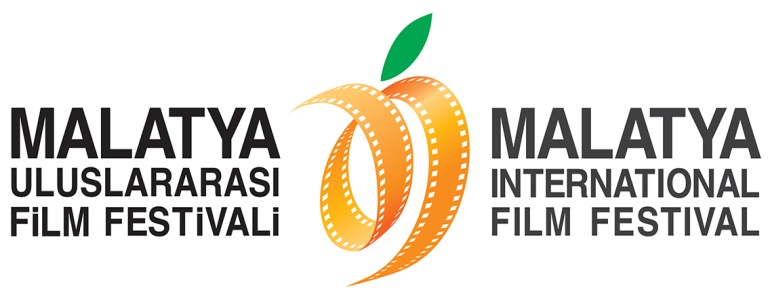 5. Malatya Uluslararası Film Festivali’ne 
Kısa Film Başvuruları Başladı! Malatya Uluslararası Film Festivali Ulusal Kısa Film Yarışması başladı! 
Yarışmaya son başvuru tarihi: 10 Ekim 2014!Malatya Valiliği’nin koordinasyonunda, Malatya Kayısı Araştırma-Geliştirme ve Tanıtma Vakfı tarafından; Kültür ve Turizm Bakanlığı, Başbakanlık Tanıtma Fonu, Malatya Büyükşehir Belediyesi ve İnönü Üniversitesi’nin destekleri ile 21-27 Kasım tarihleri arasında düzenlenecek 5. Malatya Uluslararası Film Festivali’nde kısa film heyecanı başlıyor. Malatya Uluslararası Film Festivali, kısa film çekimini teşvik etmek; bu türde film çeken genç yetenekleri keşfetmek, nitelikli yapımları ödüllendirmek ve isimlerini ulusal alanda duyurma fırsatı sunmak amacıyla bu yıl da Ulusal Kısa Film Yarışması’nı düzenlemeye devam ediyor.Yarışmaya katılmak isteyenlerin festivalin www.malatyafilmfest.org.tr adresli web sitesinde yer alan Festival Yönetmeliği’ni dikkate almaları ve 10 Ekim 2014 Cuma günü mesai bitimine kadar Festival Merkezi’ne başvurmaları gerekiyor. Başvuru için herhangi bir yaş, deneyim, tür ya da tema kısıtlaması bulunmayan yarışmaya, Kasım 2013 tarihinden sonra çekilmiş ve süresi 30 dakikayı aşmayan filmler kabul edilecek. Daha önce ulusal ya da uluslararası bir yarışmada ödül almış olmaksa katılım için bir engel değil. Ön jürinin değerlendirmesi sonucunda yarışmaya kabul edilen 10 film, festival basın toplantısında ve aynı gün de festivalin resmi web sitesinden duyurulacak.Birincinin Kristal Kayısı Ödülü yanı sıra 5.000 TL para ödülü de kazanacağı yarışmada, ödüle değer görülen film sahipleri ödüllerini 27 Kasım 2014 Perşembe gecesi yapılacak Festival Ödül Töreni’nde alacak.Yarışmaya katılmak isteyen kısa filmciler Kısa Film Yarışma Yönetmeliği’nde yer alan Festival Merkezi telefonlarını arayarak ayrıntılı bilgi alabilirler. Ayrıntılı Bilgi İsteyen Basın Mensupları için irtibat numarası: 